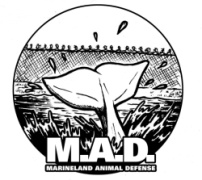 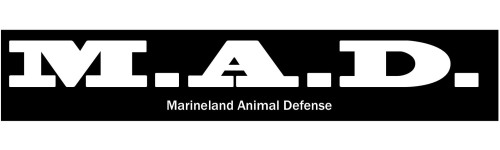 MARINELAND ET JOHN Holer 
une mer de douleursCes dernières semaines, une douzaine d'ex-employés de Marineland, de formateurs aux MCs à état-major général, se sont présentés en dépit des risques juridiques de non-divulgation, de s'exprimer à propos des sévices et de la négligence persistante et des animaux dans le parc. Leur témoignage a fait partie d'un vaste rapport d'enquête du Toronto Star intitulé "Inside Marineland."Depuis 1992, 14 orques sont morts en soins de Marineland. Les causes de décès ont varié de noyade et les intestins tordus à la méningite et immuno-deficiencey.Il n'y a aucune surveillance réglementaire des mammifères marins captivité en Ontario. La SPAO ne possède pas l'expertise ni la compétence pour apporter des changements significatifs et l'Association canadienne des zoos et aquariums du Canada (AZAC) est un groupe industriel financé par zoos et aquariums eux-mêmes.En 2011, Ikaika l'orque était repossesed par Seaworld San Diego de Marineland. Seaworld a mis fin au «prêt élevage» de l'épaulard, affirmant qu'ils étaient «préoccupés par la santé physique et psychologique Ikaika si celui-ci [sic] est resté à Marineland."Vétérinaire de Marineland, Juin Mergl, n'a pas de certification spéciale pour travailler avec les mammifères marins. Elle a été formée en tant que vétérinaire générale, en Virginie, Etats-Unis, et à l'extérieur de Marineland gère un chat et chien clinique.En plus des problèmes qui s'occupent de mammifères marins, Marineland accueille aussi des ours et des cerfs dans des conditions déplorables. Les cerfs ont été observés pendant des décennies comme ayant des plaies ouvertes et des tumeurs, tandis que les ours ont été réduits à quémander de la nourriture auprès des touristes complices. Ils ne reçoivent aucun soin vétérinaire du parc, et un ex-employé a déclaré qu'il avait été témoin cerfs John tir Holer lui-même.La voix emblématique derrière Marineland annonces de radio faous a déclaré sa honte d'être associé avec le parc et qu'elle aimerait avoir sa voix retirés des annonces.John Holer a une histoire documentée d'avoir agressé et menacé les manifestants. En 1996, il aurait frappé un manifestant avec sa voiture, et en 2011, il a été capturé sur vidéo menaçant d'écraser un manifestant et "couper (sa) tête." En outre, Holer a utilisé sa fortune à exploiter le système juridique et menacent poursuites stratégiques contre la mobilisation publique contre les organisations communautaires qui s'opposent à lui - y compris www.GoHomeless.ca, Action for Animals Niagara et de la défense des animaux de Marineland. ANFA a dépensé des milliers de dollars pour la défense de la poursuite frivole.John Holer a acheté le terrain qui a tenu la Green Oaks Mobile Home Park et se mit à expulser 47 familles, dont beaucoup avaient été là depuis des décennies, à partir des locaux d'ici un an. Paula Millard, un résident de longue date, s'est suicidé la veille de l'expulsion en 2011. La terre reste inutilisée par Holer, 16 mois plus tard.John Holer récemment loué une terre o pièce public près de Marineland qui a longtemps été utilisé par les manifestants pour exprimer leur opposition au parc, indiquant l'objet de l'achat était pour «embellissement». La terre reste inutilisée.Que pouvez-vous faire? Visite: 
MARINELANDANIMALDEFENSE.COM 
pour en savoir plus.MARINELAND ET JOHN Holer 
une mer de douleursCes dernières semaines, une douzaine d'ex-employés de Marineland, de formateurs aux MCs à état-major général, se sont présentés en dépit des risques juridiques de non-divulgation, de s'exprimer à propos des sévices et de la négligence persistante et des animaux dans le parc. Leur témoignage a fait partie d'un vaste rapport d'enquête du Toronto Star intitulé "Inside Marineland."Depuis 1992, 14 orques sont morts en soins de Marineland. Les causes de décès ont varié de noyade et les intestins tordus à la méningite et immuno-deficiencey.Il n'y a aucune surveillance réglementaire des mammifères marins captivité en Ontario. La SPAO ne possède pas l'expertise ni la compétence pour apporter des changements significatifs et l'Association canadienne des zoos et aquariums du Canada (AZAC) est un groupe industriel financé par zoos et aquariums eux-mêmes.En 2011, Ikaika l'orque était repossesed par Seaworld San Diego de Marineland. Seaworld a mis fin au «prêt élevage» de l'épaulard, affirmant qu'ils étaient «préoccupés par la santé physique et psychologique Ikaika si celui-ci [sic] est resté à Marineland."Vétérinaire de Marineland, Juin Mergl, n'a pas de certification spéciale pour travailler avec les mammifères marins. Elle a été formée en tant que vétérinaire générale, en Virginie, Etats-Unis, et à l'extérieur de Marineland gère un chat et chien clinique.En plus des problèmes qui s'occupent de mammifères marins, Marineland accueille aussi des ours et des cerfs dans des conditions déplorables. Les cerfs ont été observés pendant des décennies comme ayant des plaies ouvertes et des tumeurs, tandis que les ours ont été réduits à quémander de la nourriture auprès des touristes complices. Ils ne reçoivent aucun soin vétérinaire du parc, et un ex-employé a déclaré qu'il avait été témoin cerfs John tir Holer lui-même.La voix emblématique derrière Marineland annonces de radio faous a déclaré sa honte d'être associé avec le parc et qu'elle aimerait avoir sa voix retirés des annonces.John Holer a une histoire documentée d'avoir agressé et menacé les manifestants. En 1996, il aurait frappé un manifestant avec sa voiture, et en 2011, il a été capturé sur vidéo menaçant d'écraser un manifestant et "couper (sa) tête." En outre, Holer a utilisé sa fortune à exploiter le système juridique et menacent poursuites stratégiques contre la mobilisation publique contre les organisations communautaires qui s'opposent à lui - y compris www.GoHomeless.ca, Action for Animals Niagara et de la défense des animaux de Marineland. ANFA a dépensé des milliers de dollars pour la défense de la poursuite frivole.John Holer a acheté le terrain qui a tenu la Green Oaks Mobile Home Park et se mit à expulser 47 familles, dont beaucoup avaient été là depuis des décennies, à partir des locaux d'ici un an. Paula Millard, un résident de longue date, s'est suicidé la veille de l'expulsion en 2011. La terre reste inutilisée par Holer, 16 mois plus tard.John Holer récemment loué une terre o pièce public près de Marineland qui a longtemps été utilisé par les manifestants pour exprimer leur opposition au parc, indiquant l'objet de l'achat était pour «embellissement». La terre reste inutilisée.Que pouvez-vous faire? Visite: 
MARINELANDANIMALDEFENSE.COM 
pour en savoir plus.